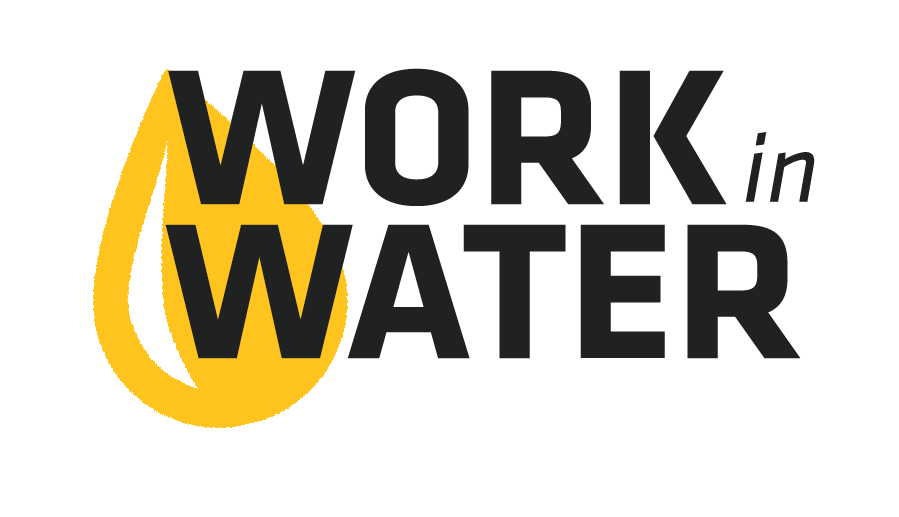 Sample Internship ScheduleWeek 1 – OrientationOrganization Structure – Mentor, Supervisors, Administration, and Governing BodyOrganization Standard Policies and Procedures (phone, email, internet, etc.)Safety TrainingWeek 1-4 – Water Treatment and DistributionSystem TourSource Water, Treatment, Storage, DistributionWeek 5-8 – Wastewater Treatment and CollectionsSystem TourWeek 9 – Management / AdministrationUtility Management ABC – Accounting, Billing, Customer ServiceCity Council Meeting  